附件2无偿献血促进奖获奖名单单位奖（共计381个）无偿献血促进奖获奖名单个人奖（共计164个）无偿献血促进奖获奖名单特别奖（共计149个）北京市（12个）北京市（12个）清华大学北京邮电大学北京交通大学北京航空航天大学北京市朝阳区十八里店乡人民政府北京市通州区马驹桥镇人民政府北京市通州区永顺镇人民政府北京市通州区梨园镇人民政府北京市大兴区黄村镇人民政府北京市西城区人民政府广安门外街道办事处北京市朝阳区人民政府望京街道办事处北京市朝阳区人民政府大屯街道办事处天津市（12个）天津市（12个）河北工业大学天津科技大学天津工业大学天津商业大学天津职业技术师范大学天津职业大学天津城建大学天津师范大学中国民航大学天津理工大学天津铁道职业技术学院天津电子信息职业技术学院河北省（12个）河北省（12个）石家庄市新华区卫生健康局河钢集团承钢公司张家口市第一医院河北科技师范学院迁安华仁骨科医院廊坊师范学院保定市中心血站沧州幼儿师范高等专科学校沧州中铁装备制造材料有限公司衡水市中心血站冀中能源股份有限公司邢东矿冀中能源峰峰集团有限公司山西省（12个）山西省（12个）大同市云冈美高大酒店榆次区人民医院晋中市红十字会临汾市人民医院中煤平朔集团有限公司太原市消防救援支队太原市公安局交警支队机动大队忻州职业技术学院山西工程技术学院运城师范高等专科学校永济市人民政府屯留三禾村镇银行内蒙古自治区（12个）内蒙古自治区（12个）巴彦淖尔市直机关工委巴彦淖尔市医院土默特右旗义工联合会内蒙古电力（集团）有限责任公司包头供电分公司赤峰工业职业技术学院元宝山发电有限责任公司内蒙古鄂尔多斯电力冶金集团股份有限公司中国神华能源股份有限公司哈尔乌素露天煤矿扎赉诺尔区人民政府开鲁县人民政府内蒙古公路交通投资发展有限公司锡林郭勒分公司锡林浩特通行费收费所内蒙古自治区监狱管理局东部分局辽宁省（12个）辽宁省（12个）中国人民武装警察部队辽宁省总队鞍山支队朝阳师范高等专科学校朝阳浪马轮胎有限责任公司大连职业技术学院大连市普兰店区丰荣街道办事处大连交通大学恒力石化（大连）有限公司辽宁石油化工大学阜新蒙古族自治县人民政府中国医科大学沈阳农业大学石钢京诚装备技术有限公司吉林省（12个）吉林省（12个）吉林大学长春工业大学长春师范大学鼎庆经贸有限责任公司北华大学吉林农业科技学院吉林工业职业技术学院辽源职业技术学院中国石油天然气股份有限公司吉林油田分公司吉林森工集团露水河林业局白城师范学院梅河口市阜康有限责任公司黑龙江省（12个）黑龙江省（12个）中国石油天然气股份有限公司大庆石化分公司黑龙江护理高等专科学校黑龙江科技大学哈尔滨市道里区人民政府哈药集团股份有限公司黑龙江工业学院佳木斯大学穆棱市人民政府牡丹江医学院齐齐哈尔阳光热力集团有限责任公司黑龙江省大庆市中心血站黑龙江省绥化市中心血站上海市（12个）上海市（12个）复旦大学同济大学上海健康医学院上海公安学院上海民航职业技术学院上海市血液中心中国铁路上海局集团有限公司江南造船（集团）有限责任公司上海建工集团股份有限公司中国电信股份有限公司上海分公司携程计算机技术（上海）有限公司上海哔哩哔哩科技有限公司江苏省（12个）江苏省（12个）江苏省常州市新北区人民政府沭阳县人民政府共青团徐州经济技术开发区委员会苏州市公安局 南京工业大学无锡商业职业技术学院江苏航运职业技术学院江苏海洋大学江苏护理职业学院扬州市职业大学江苏科技大学南京医科大学第二附属医院浙江省（12个）浙江省（12个）杭州市妇产科医院浙江警官职业学院浙江科技学院安吉校区嘉兴学院金华市公安局江南分局丽水市卫生健康委员会宁波市政府办公厅衢州市公安局绍兴市公用事业集团有限公司浙江省温岭市泽国镇人民政府浙江安防职业技术学院浙江海洋大学安徽省（12个）安徽省（12个）国家税务总局安庆市税务局国家税务总局淮南市税务局池州市城市管理行政执法局安徽农业大学安徽科技学院皖江工学院铜陵学院安徽师范大学皖江学院亳州职业技术学院宣城职业技术学院皖西卫生职业学院滁州市中心血站福建省（12个）福建省（12个）福建警察学院福建技术师范学院国网龙岩供电公司武夷学院南平市烟草专卖局（公司）宁德新能源科技有限公司莆田学院泉州市市场监督管理局清流县总医院厦门城市职业学院厦门大学闽南师范大学江西省（12个）江西省（12个）抚州医学院中国南方稀土集团有限公司吉安职业技术学院景德镇学院九江市第一人民医院南昌医学院南昌市政公用投资控股有限责任公司萍乡学院江西医学高等专科学校江西冶金职业技术学院宜春市人民医院国家税务总局鹰潭市余江区税务局山东省（12个）山东省（12个）滨州市公用事业集团有限公司济南工程职业技术学院山东商业职业技术学院聊城大学临沂市公安局交通警察支队山东水利职业学院泰山职业技术学院威海职业学院潍坊护理职业学院烟台汽车工程职业学院枣庄学院齐鲁医药学院河南省（12个）河南省（12个）安阳市消防救援支队鹤壁职业技术学院黄河交通学院河南大学洛阳科技职业学院漯河职业技术学院南阳农业职业学院新乡职业技术学院信阳市公安局河南应用技术职业学院周口师范学院驻马店职业技术学院湖北省（12个）湖北省（12个）黄冈师范学院湖北工程职业学院湖北中医药高等专科学校潜江市熊口管理区随州军翔百货张港镇人民政府仙桃职业学院咸宁职业技术学院襄阳职业技术学院孝昌县陡山乡人民政府武汉血液中心十堰市中心血站湖南省（12个）湖南省（12个）衡阳市文明办常德市公安局武陵分局郴州市城市管理综合行政执法支队湖南工业大学湖南医药学院湖南科技学院湖南理工学院邵阳学院湖南生物机电职业技术学院湘西民族职业技术学院益阳市中心血站娄底市中心血站广东省（12个）广东省（12个）广东工业大学中山大学肿瘤防治中心广东食品药品职业学院广州血液中心中共深圳市宝安区直属机关工作委员会汕头大学佛山职业技术学院惠州学院阳江职业技术学院广东石油化工学院国家税务总局肇庆市税务局广东科贸职业学院广西壮族自治区（12个）广西壮族自治区（12个）北海职业学院防城港市实验高级中学北部湾港防城港码头有限公司广西师范大学柳州职业技术学院广西壮族自治区脑科医院南宁师范大学广西医科大学第二附属医院广西交通职业技术学院梧州职业学院玉林师范学院贵港市中心血站海南省（12个）海南省（12个）海南经贸职业技术学院海南热带海洋学院海南软件职业技术学院海南医学院海南职业技术学院海口经济学院海南外国语职业学院琼台师范学院海南师范大学海南政法职业学院海南大学海南省血液中心重庆市（12个）重庆市（12个）巴南区龙洲湾街道九龙坡区九龙街道重庆邮电大学重庆文化艺术职业学院重庆工业职业技术学院重庆人文科技学院重庆工商职业学院重庆商务职业学院重庆三峡学院重庆三峡医药高等专科学校重庆市血液中心重庆市万州中心血站四川省（12个）四川省（12个）阿坝师范学院富士康科技集团成都科技园西南民族大学四川护理职业学院甘孜藏族自治州公安局广安市人民医院西南医科大学四川科技职业学院攀枝花市东区人民政府遂宁市河东新区管理委员会四川轻化工大学达州市中心血站贵州省（12个）贵州省（12个）国家税务总局安顺市税务局贵州工程应用技术学院贵州医科大学附属医院贵州黔南经济学院贵阳信息科技学院贵州水矿控股集团有限责任公司黔东南爱康医院贵州应用技术职业学院黔西南民族职业技术学院铜仁市人民医院遵义师范学院遵义市中心血站云南省（12个）云南省（12个）保山中医药高等专科学校楚雄师范学院德宏师范高等专科学校云南师范大学石林彝族自治县人民政府临沧市人民医院普洱学院曲靖市第一人民医院砚山县第一中学西双版纳职业技术学院玉溪农业职业技术学院昭通市卫生职业学院西藏自治区（12个）西藏自治区（12个）西藏师范高等专科学校中共西藏自治区委员会办公厅中国移动通信集团西藏有限公司西藏自治区交通运输厅西藏大学西藏自治区森林消防总队西藏警官高等专科学校西藏职业技术学院中国电信集团有限公司西藏分公司西藏自治区人力资源和社会保障厅西藏阜康医疗股份有限公司西藏自治区消防救援总队陕西省（12个）陕西省（12个）安康学院宝鸡职业技术学院汉中市中心医院商洛市中心医院铜川市建设（集团）有限责任公司大荔县妇幼保健院西安交通大学咸阳宝石钢管钢绳有限公司延安大学附属医院国能神东煤炭锦界煤矿管理处陕西省血液中心西安市中心血站渭南市中心血站甘肃省（12个）甘肃省（12个）甘肃省省委直属机关工委兰州市公安局兰州大学第一医院甘肃医学院张掖市第二人民医院武威职业学院天水市消防救援支队庆阳职业技术学院武警庆阳支队酒钢集团公司白银有色集团股份有限公司甘肃中医药大学定西校区青海省（12个）青海省（12个）海东市广播电视台新媒体部青海省司法厅大通县中医院青海省西宁市湟中区多巴高级中学青海省工业职业技术学校青海省妇女儿童医院青海省第三人民医院青海桥头铝电股份有限公司青海农牧科技职业学院青海大学附属医院青海康乐医院西宁市公安局宁夏回族自治区（12个）宁夏回族自治区（12个）隆德县人民医院石嘴山市大武口区人民政府办公室平罗县志愿者协会宁夏工商职业技术学院国家能源集团宁夏煤业煤制油分公司宁夏回族自治区中西医结合医院宁夏职业技术学院宁夏回族自治区人民医院国家税务总局银川市税务局银川市市场监督管理局银川国贸中心酒店宁夏中卫市置家房地产经纪有限公司新疆维吾尔自治区（9个）新疆维吾尔自治区（9个）新疆理工学院机电工程学院新疆东方希望有色金属有限公司第三师石榴花开公益联合会巴音郭楞蒙古自治州库尔勒市人民政府中国铁路乌鲁木齐局集团有限公司伊犁师范大学伊犁哈萨克自治州新源县卫生健康委员会博尔塔拉蒙古自治州中心血站昌吉州红十字会中心血站新疆生产建设兵团（3个）新疆生产建设兵团（3个）石河子大学护士学校（新疆生产建设兵团）新疆石河子职业技术学院（新疆生产建设兵团）石河子大学（新疆生产建设兵团）部队（9个）部队（9个）陆军第一综合训练基地解放军三军仪仗大队陆军军医大学第一附属医院海军军医大学第一附属医院空军军医大学第一附属医院中国人民解放军96735部队解放军总医院第一医学中心中国人民解放军63820部队武警北京总队机动第一支队北京市（5个）北京市（5个）北京市（5个）刘  中中国美术家协会罗  旭中央广播电视总台齐利光小白春天社会服务中心吴晓波北京市人民政府国有资产监督管理委员会赵东升北京市朝阳区十八里店乡人民政府天津市（5个）天津市（5个）天津市（5个）陈忠文天津市和平区城市管理委员会刘  毅天津津旅海河游船股份有限公司刘晓程泰达国际心血管病医院邢骏杰天津职业技术师范大学徐  颖天津商业大学河北省（5个）河北省（5个）河北省（5个）李  璞石家庄铁路职业技术学院李永芳国家税务总局邯郸市税务局稽查局尹智杰河北省滦平县张百湾镇偏道子村党支部袁爱华衡水市景县红十字会左莹皓廊坊市自然资源和规划局山西省（5个）山西省（5个）山西省（5个）侯  悦太原钢铁（集团）有限公司李明贤晋能控股煤业集团大同有限公司李忠义阳泉职业技术学院齐守勇晋中师范高等专科学校赵  波临汾市人民医院内蒙古自治区（5个）内蒙古自治区（5个）内蒙古自治区（5个）包国华国家税务总局锡林浩特市税务局林  青包头轻工职业技术学院刘  勇内蒙古巴彦淖尔市五原县人民医院刘树国内蒙古电力（集团）有限责任公司包头供电分公司殷晓丽内蒙古交通投资发展有限公司锡林郭勒分公司锡林浩特收费所辽宁省（5个）辽宁省（5个）辽宁省（5个）韩丽娜辽宁机电职业技术学院冀国民铁岭卫生职业学院王国成阜新市高等专科学校韦永军铁西区卫生健康局赵连锋辽宁对外经贸学院吉林省（5个）吉林省（5个）吉林省（5个）关学义梅河口市山城镇人民政府  马会宇白城师范学院秦  楠四平职业大学许  岩辽源职业技术学院赵丽辉白山市抚松县人民医院黑龙江省（5个）黑龙江省（5个）黑龙江省（5个）矫健红大庆油田有限责任公司第二采油厂刘春玲七台河市北兴农场医院党支部书记苏震坤中共佳木斯市直属机关工作委员会郑维东牡丹江师范学院庄宏博鸡西市热力有限公司上海市（5个）上海市（5个）上海市（5个）陈勤奋 复旦大学附属华山医院 王  婕 上海立信会计金融学院 王亚东 上海市闵行区肿瘤医院 吴晓东上海市医疗急救中心徐祉杰 上海应用技术大学 江苏省（5个）江苏省（5个）江苏省（5个）曹志辉徐州市鼓楼区卫生健康委员会盛鸣民无锡市惠山区卫生健康委洪  波盐城市城市管理局姚春林泰州职业技术学院于  卉海州区人民政府浙江省（5个）浙江省（5个）浙江省（5个）何宇健嘉兴市交通投资集团有限责任公司洪丽冰杭州市健康城市指导中心（杭州市献血服务中心）潘  垚台州学院潘明峰湖州市南浔区卫生健康局宋  娟衢州学院安徽省（5个）安徽省（5个）安徽省（5个）方  敏蚌埠工商学院田  玉安徽省池州市东至县农业农村综合技术服务中心王  莘南京鼓楼医院集团安庆市石化医院吴申生泾县红十字会叶兰兰安徽中医药大学福建省（5个）福建省（5个）福建省（5个）白志鹏中国电信股份有限公司厦门分公司陈伟琳漳州市漳浦县湖西畲族乡后溪村卫生所赖永刚无张文彬仙游县红十字会周颖华福建农林大学江西省（5个）江西省（5个）江西省（5个）陈  婧江西陶瓷工艺美术职业技术学院侯  兵无黄溶林中国石化销售股份有限公司江西上饶石油分公司李茂辉宜春市宜丰县卫生健康委杨智勇江西理工大学山东省（5个）山东省（5个）山东省（5个）苏  伟青岛理工大学王  郁胜利石油管理局有限公司公共事业管理部卫生健康管理室王树海中共山东省委省直机关工作委员会张月青德州学院祝清森菏泽学院河南省（5个）河南省（5个）河南省（5个）戴江琴三门峡市市委宣传部，三门峡市精神文明建设指导委员会办公室连  峰许昌市公安局王燕锋济源鹏浩纺织有限公司余  猛商丘市睢阳区卫生健康委员会张延伟河南省宝丰县红十字会湖北省（5个）湖北省（5个）湖北省（5个）何  丽襄阳汉江国有资本投资集团有限公司佘旭波阁雅新元装饰公司王  瑞中国葛洲坝集团有限公司姚  芳宜昌市枝江市红十字会朱晓琳完美有限公司湖北分公司湖南省（5个）湖南省（5个）湖南省（5个）康望才湖南汉坤实业有限公司李  涛湘南学院李洪华湖南省红十字会无偿献血志愿服务二队屈中正湖南环境生物职业技术学院孙  鹏中共张家界市委宣传部广东省（5个）广东省（5个）广东省（5个）陈建忠香港珠海商会李胜军广东省河源市中医院翁冬灵无尹  喜广东海洋大学余  梅广州市白云区卫生健康局广西壮族自治区（5个）广西壮族自治区（5个）广西壮族自治区（5个）陈晓东广西中医药大学黎海澜广西医学科学院 广西壮族自治区人民医院韦海春柳州市妇幼保健院韦振宇河池学院赵体跃广西科技师范学院海南省（5个）海南省（5个）海南省（5个）陈秋菊海南经贸职业技术学院林胤臻海南科技职业大学王  宁海南省妇女儿童医学中心羊文芳海南西部中心医院赵晓乐三亚学院重庆市（5个）重庆市（5个）重庆市（5个）韩仕庆重庆医科大学李  醒重庆交通大学袁玉刚重庆电子工程职业学院郑世林重庆电力高等专科学院周独奇重庆文理学院四川省（5个）四川省（5个）四川省（5个）甘元辉西昌市城市管理局王  萍四川省崇州监狱魏小然川北幼儿师范高等专科学校叶芋伶雅安职业技术学院张必大巴中市平昌县卫生健康局贵州省（5个）贵州省（5个）贵州省（5个）胡  雪安顺职业技术学院龙明腾无吴忠红贵州护理职业技术学院杨明毫黔南民族职业技术学院朱晓鸿遵义市中医院云南省（5个）云南省（5个）云南省（5个）陈晓静西双版纳州委组织部解  中元谋县卫生健康局杨凤碧曲靖市中心血站叶  花西盟县卫生健康局左  超保山学院陕西省（4个）陕西省（4个）陕西省（4个）胡崇安陕西兴科房建集团刘义成汉中职业技术学院刘振社咸阳市中心医院王  冬陕西铜川工业技师学院甘肃省（5个）甘肃省（5个）甘肃省（5个）景  屹中核兰州铀浓缩有限公司李泾娟华能平凉发电有限责任公司王  丽陇南市中心血站魏丽慧兰州市皋兰县卫生健康局闫进忠金昌市中心血站青海省（5个）青海省（5个）青海省（5个）旦增克智青海民族大学罗成孝果洛州人大常委会杨尚莉西宁市广播电视台冶丽君青海大学昝慧敏青海卫生职业技术学院宁夏回族自治区（5个）宁夏回族自治区（5个）宁夏回族自治区（5个）曹  晔银川市第一人民医院马玉明无乔  锐宁夏英力特化工股份有限公司热电分公司乔丽娜银川科技学院荀  旭宁夏工业职业学院新疆维吾尔自治区（5个）新疆维吾尔自治区（5个）新疆维吾尔自治区（5个）艾合买提·阿尤普     农一师五团三连艾合买提·阿尤普     农一师五团三连胡  荣克拉玛依市中心血站蒋黎明伊犁哈萨克自治州伊宁县卫生健康委员会李征东库尔勒市志愿服务协会刘小玉喀什地区中心血站新疆生产建设兵团（5个）新疆生产建设兵团（5个）新疆生产建设兵团（5个）别广谊石河子大学护士学校杜晓璐新疆军区总院北京路医疗区（原空军医院）蒋小玉新疆石河子职业技术学院马栋彬石河子大学王伟峰焉耆县住建局部队（10个）部队（10个）部队（10个）陈黄鑫武警北京总队保障部韩  磊郑州联勤保障中心中部战区总医院阮潜瑛陆军军医大学第一附属医院苏啸宇海军军医大学第一附属医院孙皓博海军军医大学教务处王海宝解放军总医院海南医院阳绪华郑州联勤保障中心第九八○医院尹  文空军军医大学第一附属医院郑  伟沈阳联勤保障中心北部战区总医院左  飞中国人民解放军66400部队北京市（5个）北京市（5个）北京市（5个）北京市（5个）北京市（5个）北京市西城区人民政府西长安街街道办事处北京市西城区人民政府西长安街街道办事处北京市西城区人民政府西长安街街道办事处北京市公园管理中心北京市公园管理中心北京市公园管理中心北京市重点站区管理委员会北京市重点站区管理委员会北京市重点站区管理委员会中国狮子联会北京代表处中国狮子联会北京代表处中国狮子联会北京代表处北京京投轨道交通资产经营管理有限公司北京京投轨道交通资产经营管理有限公司北京京投轨道交通资产经营管理有限公司天津市（5个）天津市（5个）天津市（5个）天津市（5个）天津市（5个）天津大学天津大学天津大学中共天津市委市级机关工作委员会中共天津市委市级机关工作委员会中共天津市委市级机关工作委员会中共天津市委教育工作委员会  天津市教育委员会中共天津市委教育工作委员会  天津市教育委员会中共天津市委教育工作委员会  天津市教育委员会天津市人民政府国有资产监督管理委员会天津市人民政府国有资产监督管理委员会天津市人民政府国有资产监督管理委员会天津海河传媒中心电视新闻部天津海河传媒中心电视新闻部天津海河传媒中心电视新闻部河北省（5个）河北省（5个）河北省（5个）河北省（5个）河北省（5个）晋州市成分献血团体晋州市成分献血团体晋州市成分献血团体廊坊稀有血型联盟廊坊稀有血型联盟廊坊稀有血型联盟沧州交通学院沧州交通学院沧州交通学院河北机电职业技术学院河北机电职业技术学院河北机电职业技术学院杲光兴    河北省邯郸市馆陶县公安局杲光兴    河北省邯郸市馆陶县公安局杲光兴    河北省邯郸市馆陶县公安局山西省（5个）山西省（5个）山西省（5个）山西省（5个）山西省（5个）山西汾河灌溉管理有限公司汾西分公司山西汾河灌溉管理有限公司汾西分公司山西汾河灌溉管理有限公司汾西分公司袁  莉中国共产主义青年团运城市委员会中国共产主义青年团运城市委员会张  丽忻州市市容环境卫生服务中心忻州市市容环境卫生服务中心张德民长治市人民医院长治市人民医院张建东洪洞中心血库洪洞中心血库内蒙古自治区（5个）内蒙古自治区（5个）内蒙古自治区（5个）内蒙古自治区（5个）内蒙古自治区（5个）内蒙古科技大学内蒙古科技大学内蒙古科技大学通辽职业学院通辽职业学院通辽职业学院通辽市医院通辽市医院通辽市医院郭永亮无无张云燕无无辽宁省（5个）辽宁省（5个）辽宁省（5个）辽宁省（5个）辽宁省（5个）辽阳市第三人民医院辽阳市第三人民医院辽阳市第三人民医院中共盘锦市直属机关工作委员会中共盘锦市直属机关工作委员会中共盘锦市直属机关工作委员会沈阳市沈北新区人民政府沈阳市沈北新区人民政府沈阳市沈北新区人民政府沈阳地铁集团有限公司沈阳地铁集团有限公司沈阳地铁集团有限公司郭  战无无吉林省（5个）吉林省（5个）吉林省（5个）吉林省（5个）吉林省（5个）吉林省造血干细胞捐献者资料管理中心吉林省造血干细胞捐献者资料管理中心吉林省造血干细胞捐献者资料管理中心吉林国健妇产医院吉林国健妇产医院吉林国健妇产医院东辽县安恕镇人民政府东辽县安恕镇人民政府东辽县安恕镇人民政府白城市财政局白城市财政局白城市财政局王金全王金全无黑龙江省（4个）黑龙江省（4个）黑龙江省（4个）黑龙江省（4个）黑龙江省（4个）窦金生窦金生无阚国华阚国华共青团佳木斯市委员会乔永新乔永新无王晓明王晓明无上海市（5个）上海市（5个）上海市（5个）上海市（5个）上海市（5个）共青团上海市委员会 共青团上海市委员会 共青团上海市委员会 上海市杨浦区卫生健康委员会 上海市杨浦区卫生健康委员会 上海市杨浦区卫生健康委员会 上海市闵行区卫生健康委员会上海市闵行区卫生健康委员会上海市闵行区卫生健康委员会上海广播电视台东方广播中心 上海广播电视台东方广播中心 上海广播电视台东方广播中心 上海东方明珠国际交流有限公司 上海东方明珠国际交流有限公司 上海东方明珠国际交流有限公司 江苏省（5个）江苏省（5个）江苏省（5个）江苏省（5个）江苏省（5个）南京市江宁区红十字会南京市江宁区红十字会南京市江宁区红十字会江苏省常州市武进区红十字会江苏省常州市武进区红十字会江苏省常州市武进区红十字会苏州市职业大学苏州市职业大学苏州市职业大学盐城市大丰区万盈镇盐城市大丰区万盈镇盐城市大丰区万盈镇泰州市江海建筑安装工程有限公司泰州市江海建筑安装工程有限公司泰州市江海建筑安装工程有限公司浙江省（5个）浙江省（5个）浙江省（5个）浙江省（5个）浙江省（5个）宁波市红十字无偿献血与造血干细胞捐献志愿者服务队宁波市红十字无偿献血与造血干细胞捐献志愿者服务队宁波市红十字无偿献血与造血干细胞捐献志愿者服务队浙江工业职业技术学院浙江工业职业技术学院浙江工业职业技术学院温州市红十字爱心护髓志愿服务队温州市红十字爱心护髓志愿服务队温州市红十字爱心护髓志愿服务队姜永忠姜永忠金华温州总商会卢彩柳卢彩柳丽水市人民政府安徽省（5个）安徽省（5个）安徽省（5个）安徽省（5个）安徽省（5个）中共安徽省直属机关工作委员会中共安徽省直属机关工作委员会中共安徽省直属机关工作委员会芜湖市湾沚区人民政府芜湖市湾沚区人民政府芜湖市湾沚区人民政府黄山职业技术学院黄山职业技术学院黄山职业技术学院傅  强傅  强中国宝武集团安徽飞马智科信息技术股份有限公司朱婷婷朱婷婷滁州职业技术学院福建省（5个）福建省（5个）福建省（5个）福建省（5个）福建省（5个）中共龙岩市委市直机关工作委员会中共龙岩市委市直机关工作委员会中共龙岩市委市直机关工作委员会晋江市医院晋江市医院晋江市医院厦门港务控股集团有限公司厦门港务控股集团有限公司厦门港务控股集团有限公司国家税务总局平和县税务局国家税务总局平和县税务局国家税务总局平和县税务局张银珠张银珠宁化县城郊镇人民政府江西省（5个）江西省（5个）江西省（5个）江西省（5个）江西省（5个）江西中医药高等专科学校江西中医药高等专科学校江西中医药高等专科学校新余市卫生健康委员会新余市卫生健康委员会新余市卫生健康委员会熊功友熊功友九江市第一人民医院袁海英袁海英吉安市泰和县卫生健康委员会周  红周  红江西季季红餐饮管理有限公司山东省（5个）山东省（5个）山东省（5个）山东省（5个）山东省（5个）中国重型汽车集团有限公司中国重型汽车集团有限公司中国重型汽车集团有限公司山东省教育厅（省委教育工委）山东省教育厅（省委教育工委）山东省教育厅（省委教育工委）山东省商业集团有限公司山东省商业集团有限公司山东省商业集团有限公司济宁市中心血站济宁市中心血站济宁市中心血站青岛市中心血站青岛市中心血站青岛市中心血站河南省（5个）河南省（5个）河南省（5个）河南省（5个）河南省（5个）南乐县红十字会南乐县红十字会南乐县红十字会河南省人民政府办公厅机关党委（机关纪委）河南省人民政府办公厅机关党委（机关纪委）河南省人民政府办公厅机关党委（机关纪委）郑州市红十字会郑州市红十字会郑州市红十字会高根立高根立河南省教育厅体育卫生艺术教育处乔亮亮乔亮亮洛阳师范学院湖北省（5个）湖北省（5个）湖北省（5个）湖北省（5个）湖北省（5个）宝武集团鄂城钢铁有限公司宝武集团鄂城钢铁有限公司宝武集团鄂城钢铁有限公司湖北恩施学院湖北恩施学院湖北恩施学院荆门职业学院荆门职业学院荆门职业学院中国宝武武钢集团有限公司中国宝武武钢集团有限公司中国宝武武钢集团有限公司宜昌市卫生健康委宜昌市卫生健康委宜昌市卫生健康委湖南省（5个）湖南省（5个）湖南省（5个）湖南省（5个）湖南省（5个）中共湘西土家族苗族自治州纪律检查委员会  湘西土家族苗族自治州监察委员会中共湘西土家族苗族自治州纪律检查委员会  湘西土家族苗族自治州监察委员会中共湘西土家族苗族自治州纪律检查委员会  湘西土家族苗族自治州监察委员会株洲市消防救援支队株洲市消防救援支队株洲市消防救援支队湘潭医卫职业技术学院湘潭医卫职业技术学院湘潭医卫职业技术学院康  伟康  伟怀化市农业农村局王庆华王庆华湖南理工学院广东省（5个）广东省（5个）广东省（5个）广东省（5个）广东省（5个）中共广州市花都区直属机关工作委员会中共广州市花都区直属机关工作委员会中共广州市花都区直属机关工作委员会深圳市南山区招商街道感恩献血志愿工作队深圳市南山区招商街道感恩献血志愿工作队深圳市南山区招商街道感恩献血志愿工作队广东省中山市古镇镇公共服务办公室广东省中山市古镇镇公共服务办公室广东省中山市古镇镇公共服务办公室广东东泰乳业有限公司广东东泰乳业有限公司广东东泰乳业有限公司傅骏蕃傅骏蕃广东医科大学广西壮族自治区（5个）广西壮族自治区（5个）广西壮族自治区（5个）广西壮族自治区（5个）广西壮族自治区（5个）平果市卫生健康局平果市卫生健康局平果市卫生健康局广西民族师范学院广西民族师范学院广西民族师范学院贵港市消防救援支队贵港市消防救援支队贵港市消防救援支队南宁市委市直机关工委南宁市委市直机关工委南宁市委市直机关工委钦州市无偿献血志愿者协会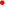 钦州市无偿献血志愿者协会钦州市无偿献血志愿者协会海南省（5个）海南省（5个）海南省（5个）海南省（5个）海南省（5个）海口美兰国际机场有限责任公司海口美兰国际机场有限责任公司海口美兰国际机场有限责任公司海南省双拥工作领导小组办公室海南省双拥工作领导小组办公室海南省双拥工作领导小组办公室段福生段福生中共海口市委直属机关工作委员会黄良颖黄良颖海南大学张一丹张一丹海南医学院重庆市（5个）重庆市（5个）重庆市（5个）重庆市（5个）重庆市（5个）重庆理工大学重庆理工大学重庆理工大学重庆医药高等专科学校重庆医药高等专科学校重庆医药高等专科学校重庆医科大学附属儿童医院重庆医科大学附属儿童医院重庆医科大学附属儿童医院重庆市渝北区教育委员会重庆市渝北区教育委员会重庆市渝北区教育委员会谢  艳谢  艳长江师范学院四川省（5个）四川省（5个）四川省（5个）四川省（5个）四川省（5个）四川铁道职业学院四川铁道职业学院四川铁道职业学院成都理工大学工程技术学院成都理工大学工程技术学院成都理工大学工程技术学院四川希望汽车职业学院四川希望汽车职业学院四川希望汽车职业学院金高峰金高峰南充市金彩虹公益协会杨  佩杨  佩中国共产党内江市直属机关工作委员会贵州省（5个）贵州省（5个）贵州省（5个）贵州省（5个）贵州省（5个）毕节市中医院毕节市中医院毕节市中医院贵州磷化（集团）有限责任公司贵州磷化（集团）有限责任公司贵州磷化（集团）有限责任公司贵州省血液中心贵州省血液中心贵州省血液中心贵州林荣集团贵州林荣集团贵州林荣集团遵义市第四人民医院遵义市第四人民医院遵义市第四人民医院云南省（5个）云南省（5个）云南省（5个）云南省（5个）云南省（5个）楚雄州人民医院楚雄州人民医院楚雄州人民医院大理白族自治州中心血站大理白族自治州中心血站大理白族自治州中心血站昆明医科大学第一附属医院昆明医科大学第一附属医院昆明医科大学第一附属医院文山州卫生健康委员会文山州卫生健康委员会文山州卫生健康委员会文山州中心血站文山州中心血站文山州中心血站陕西省（5个）陕西省（5个）陕西省（5个）陕西省（5个）陕西省（5个）岐山县卫生健康局岐山县卫生健康局岐山县卫生健康局刘忠荣刘忠荣渭南市广播电视台孙  辉孙  辉延安炼油厂职工医院张亚军张亚军榆林市第一医院周玉川周玉川新疆巴州轮台县群星建筑有限公司甘肃省（5个）甘肃省（5个）甘肃省（5个）甘肃省（5个）甘肃省（5个）酒泉市卫生健康委员会酒泉市卫生健康委员会酒泉市卫生健康委员会兰州市民公园兰州市民公园兰州市民公园陇南师范高等专科学校陇南师范高等专科学校陇南师范高等专科学校赵  亮赵  亮兰州石化公司朱静玉朱静玉平凉市人民政府青海省（5个）青海省（5个）青海省（5个）青海省（5个）青海省（5个）中共西宁市城中区委宣传部中共西宁市城中区委宣传部中共西宁市城中区委宣传部中共青海省直属机关工作委员会党校中共青海省直属机关工作委员会党校中共青海省直属机关工作委员会党校西宁晚报社西宁晚报社西宁晚报社青海省财政厅政府采购监督管理处青海省财政厅政府采购监督管理处青海省财政厅政府采购监督管理处西海都市报社西海都市报社西海都市报社宁夏回族自治区（5个）宁夏回族自治区（5个）宁夏回族自治区（5个）宁夏回族自治区（5个）宁夏回族自治区（5个）平罗县红十字会平罗县红十字会平罗县红十字会银川市精神文明建设指导委员会办公室银川市精神文明建设指导委员会办公室银川市精神文明建设指导委员会办公室宁夏回族自治区戒毒管理局宁夏回族自治区戒毒管理局宁夏回族自治区戒毒管理局永宁县红十字会永宁县红十字会永宁县红十字会宁夏广播电视台宁夏广播电视台宁夏广播电视台新疆维吾尔自治区（4个）新疆维吾尔自治区（4个）新疆维吾尔自治区（4个）新疆维吾尔自治区（4个）新疆维吾尔自治区（4个）巴音郭楞蒙古自治州中心血站巴音郭楞蒙古自治州中心血站巴音郭楞蒙古自治州中心血站巴音郭楞蒙古自治州中心血站乌鲁木齐市血液中心乌鲁木齐市血液中心乌鲁木齐市血液中心乌鲁木齐市血液中心乌鲁木齐市公共交通集团有限公司乌鲁木齐市公共交通集团有限公司乌鲁木齐市公共交通集团有限公司乌鲁木齐市公共交通集团有限公司伊犁哈萨克自治州中心血站伊犁哈萨克自治州中心血站伊犁哈萨克自治州中心血站伊犁哈萨克自治州中心血站部队（1个）部队（1个）部队（1个）部队（1个）部队（1个）汪德清    解放军总医院第一医学中心汪德清    解放军总医院第一医学中心汪德清    解放军总医院第一医学中心汪德清    解放军总医院第一医学中心